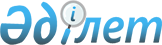 О внесении изменений в решение маслихата от 24 декабря 2015 года № 323 "О районном бюджете на 2016-2018 годы"Решение маслихата Тарановского района Костанайской области от 2 марта 2016 года № 338. Зарегистрировано Департаментом юстиции Костанайской области 9 марта 2016 года № 6203

      В соответствии со статьями 104, 109 Бюджетного кодекса Республики Казахстан от 4 декабря 2008 года районный маслихат РЕШИЛ:



      1. Внести в решение маслихата от 24 декабря 2015 года № 323 "О районном бюджете на 2016-2018 годы" (зарегистрировано в Реестре государственной регистрации нормативных правовых актов под № 6105, опубликовано 8 января 2016 года в газете "Маяк") следующие изменения:



      пункт 1 указанного решения изложить в новой редакции:



      "1. Утвердить районный бюджет на 2016-2018 годы согласно приложениям 1, 2 и 3 соответственно, в том числе на 2016 год в следующих объемах:



      1) доходы – 2748338,0 тысяч тенге, в том числе по:



      налоговым поступлениям – 1716961,0 тысяч тенге;



      неналоговым поступлениям – 3052,0 тысяч тенге;



      поступлениям от продажи основного капитала – 5930,0 тысяч тенге;



      поступлениям трансфертов – 1022395,0 тысяч тенге; 



      2) затраты – 2757892,2 тысяч тенге;



      3) чистое бюджетное кредитование – 29925,0 тысяч тенге, в том числе: 



      бюджетные кредиты – 47722,0 тысяч тенге;



      погашение бюджетных кредитов – 17797,0 тысяч тенге;



      4) сальдо по операциям с финансовыми активами – 0,0 тысяч тенге;



      5) дефицит (профицит) бюджета – -39479,2 тысяч тенге;



      6) финансирование дефицита (использование профицита) бюджета – 39479,2 тысяч тенге.";



      пункт 9 указанного решения изложить в новой редакции:



      "9. Утвердить резерв местного исполнительного органа Тарановского района на 2016 год в сумме 5780,0 тысяч тенге.";



      приложения 1, 2, 5 к указанному решению изложить в новой редакции согласно приложениям 1, 2, 3 к настоящему решению.



      2. Настоящее решение вводится в действие с 1 января 2016 года.

 

       Руководитель



      государственного учреждения 



      "Отдел экономики и финансов



      акимата Тарановского района" 

 





            ________________ В. Ересько

  

Районный бюджет на 2016 год 

Районный бюджет на 2017 год 

Перечень бюджетных программ по аппаратам акимов района в городе, города районного значения, поселка, села, сельского округа на 2016 год

      Продолжение таблицы:

 

      Продолжение таблицы:

 
					© 2012. РГП на ПХВ «Институт законодательства и правовой информации Республики Казахстан» Министерства юстиции Республики Казахстан
				

      Председатель шестьдесят

второй, внеочередной сессииА. Даданова

      Секретарь

районного маслихатаС. Жолдыбаев

Приложение 1

к решению маслихата

от 2 марта 2016 года № 338

Приложение 1

к решению маслихата

от 24 декабря 2015 года № 323

Категория

 

Категория

 

Категория

 

Категория

 

Категория

 Сумма, тысяч тенге

 Класс

 Класс

 Класс

 Класс

 Сумма, тысяч тенге

 Подкласс

 Подкласс

 Подкласс

 Сумма, тысяч тенге

 Специфика

 Специфика

 Сумма, тысяч тенге

 Наименование

 Сумма, тысяч тенге

 I.Доходы

 2748338,0

 

1

 Налоговые поступления

 1716961,0

 01

 Подоходный налог

 598116,0

 2

 Индивидуальный подоходный налог

 598116,0

 03

 Социальный налог

 440000,0

 1

 Социальный налог

 440000,0

 04

 Hалоги на собственность

 616160,0

 1

 Hалоги на имущество

 552860,0

 3

 Земельный налог

 11000,0

 4

 Hалог на транспортные средства

 46050,0

 5

 Единый земельный налог

 6250,0

 05

 Внутренние налоги на товары, работы и услуги

 58485,0

 2

 Акцизы

 2160,0

 3

 Поступления за использование природных и других ресурсов

 40000,0

 4

 Сборы за ведение предпринимательской и профессиональной деятельности

 16325,0

 08

 Обязательные платежи, взимаемые за совершение юридически значимых действий и (или) выдачу документов уполномоченными на то государственными органами или должностными лицами

 4200,0

 1

 Государственная пошлина

 4200,0

 

2

 Неналоговые поступления

 3052,0

 01

 Доходы от государственной собственности

 1232,0

 5

 Доходы от аренды имущества, находящегося в государственной собственности

 1232,0

 06

 Прочие неналоговые поступления

 1820,0

 1

 Прочие неналоговые поступления

 1820,0

 

3

 Поступления от продажи основного капитала

 5930,0

 01

 Продажа государственного имущества, закрепленного за государственными учреждениями

 2220,0

 1

 Продажа государственного имущества, закрепленного за государственными учреждениями

 2220,0

 03

 Продажа земли и нематериальных активов

 3710,0

 1

 Продажа земли

 750,0

 2

 Продажа нематериальных активов

 2960,0

 

4

 Поступления трансфертов 

 1022395,0

 02

 Трансферты из вышестоящих органов государственного управления

 1022395,0

 2

 Трансферты из областного бюджета

 1022395,0

 

Функциональная группа

 

Функциональная группа

 

Функциональная группа

 

Функциональная группа

 

Функциональная группа

 Сумма, тысяч тенге

 Функциональная подгруппа

 Функциональная подгруппа

 Функциональная подгруппа

 Функциональная подгруппа

 Сумма, тысяч тенге

 Администратор бюджетных программ

 Администратор бюджетных программ

 Администратор бюджетных программ

 Сумма, тысяч тенге

 Программа

 Программа

 Сумма, тысяч тенге

 Наименование

 Сумма, тысяч тенге

 II. Затраты

 2757892,2

 

01

 Государственные услуги общего характера

 322389,0

 

01

 1

 Представительные, исполнительные и другие органы, выполняющие общие функции государственного управления

 271536,0

 

01

 1

 112

 Аппарат маслихата района (города областного значения)

 17548,0

 

01

 1

 112

 001

 Услуги по обеспечению деятельности маслихата района (города областного значения)

 17548,0

 

01

 1

 122

 Аппарат акима района (города областного значения)

 78813,0

 

01

 1

 122

 001

 Услуги по обеспечению деятельности акима района

(города областного значения)

 78813,0

 

01

 1

 123

 Аппарат акима района в городе, города районного значения, поселка, села, сельского округа

 175175,0

 

01

 1

 123

 001

 Услуги по обеспечению деятельности акима района в городе, города районного значения, поселка, села, сельского округа

 175175,0

 

01

 2

 Финансовая деятельность

 1972,0

 

01

 2

 459

 Отдел экономики и финансов района (города областного значения)

 1972,0

 003

 Проведение оценки имущества в целях налогообложения

 1072,0

 010

 Приватизация, управление коммунальным имуществом, постприватизационная деятельность и регулирование споров, связанных с этим 

 900,0

 

01

 9

 Прочие государственные услуги общего характера

 48881,0

 458

 Отдел жилищно-коммунального хозяйства, пассажирского транспорта и автомобильных дорог района (города областного значения)

 10621,0

 001

 Услуги по реализации государственной политики на местном уровне в области жилищно-коммунального хозяйства, пассажирского транспорта и автомобильных дорог

 10621,0

 

01

 9

 459

 Отдел экономики и финансов района (города областного значения)

 38260,0

 

01

 9

 459

 001

 Услуги по реализации государственной политики в области формирования и развития экономической политики, государственного планирования, исполнения бюджета и управления коммунальной собственностью района (города областного значения)

 38260,0

 

02

 Оборона

 6459,0

 

02

 1

 Военные нужды

 4945,0

 

02

 1

 122

 Аппарат акима района (города областного значения)

 4945,0

 

02

 1

 122

 005

 Мероприятия в рамках исполнения всеобщей воинской обязанности

 4945,0

 

02

 2

 Организация работы по чрезвычайным ситуациям

 1514,0

 

02

 2

 122

 Аппарат акима района (города областного значения)

 1514,0

 

02

 2

 122

 006

 Предупреждение и ликвидация чрезвычайных ситуаций масштаба района (города областного значения)

 1514,0

 

04

 Образование

 1829903,6

 

04

 1

 Дошкольное воспитание и обучение

 204667,0

 

04

 1

 123

 Аппарат акима района в городе, города районного значения, поселка, села, сельского округа

 167859,0

 

04

 1

 123

 004

 Обеспечение деятельности организаций дошкольного воспитания и обучения

 89390,0

 041

 Реализация государственного образовательного заказа в дошкольных организациях образования 

 78469,0

 464

 Отдел образования района (города областного значения)

 36808,0

 040

 Реализация государственного образовательного заказа в дошкольных организациях образования 

 36808,0

 

04

 2

 Начальное, основное среднее и общее среднее образование

 1577917,6

 

04

 2

 123

 Аппарат акима района в городе, города районного значения, поселка, села, сельского округа

 3109,2

 

04

 2

 123

 005

 Организация бесплатного подвоза учащихся до школы и обратно в сельской местности

 3109,2

 

04

 2

 464

 Отдел образования района (города областного значения)

 1510844,0

 

04

 2

 464

 003

 Общеобразовательное обучение

 1477099,0

 

04

 2

 464

 006

 Дополнительное образование для детей 

 33745,0

 465

 Отдел физической культуры и спорта района (города областного значения)

 63964,4

 

04

 2

 464

 017

 Дополнительное образование для детей и юношества по спорту

 63964,4

 

04

 9

 Прочие услуги в области образования

 47319,0

 

04

 9

 464

 Отдел образования района (города областного значения)

 47319,0

 

04

 9

 464

 001

 Услуги по реализации государственной политики на местном уровне в области образования 

 9663,0

 

04

 9

 464

 005

 Приобретение и доставка учебников, учебно-методических комплексов для государственных учреждений образования района (города областного значения)

 19765,0

 015

 Ежемесячные выплаты денежных средств опекунам (попечителям) на содержание ребенка-сироты (детей-сирот), и ребенка (детей), оставшегося без попечения родителей

 17891,0

 

06

 Социальная помощь и социальное обеспечение

 147440,0

 1

 Социальное обеспечение

 15705,0

 451

 Отдел занятости и социальных программ района (города областного значения)

 9702,0

 005

 Государственная адресная социальная помощь

 337,0

 016

 Государственные пособия на детей до 18 лет

 9365,0

 464

 Отдел образования района (города областного значения)

 6003,0

 030

 Содержание ребенка (детей), переданного патронатным воспитателям

 6003,0

 

06

 2

 Социальная помощь

 98875,0

 

06

 2

 451

 Отдел занятости и социальных программ района (города областного значения)

 98875,0

 

06

 2

 451

 002

 Программа занятости

 33547,0

 

06

 2

 451

 006

 Оказание жилищной помощи

 13910,0

 

06

 2

 451

 007

 Социальная помощь отдельным категориям нуждающихся граждан по решениям местных представительных органов

 19230,0

 

06

 2

 451

 010

 Материальное обеспечение детей-инвалидов, воспитывающихся и обучающихся на дому

 859,0

 

06

 2

 451

 014

 Оказание социальной помощи нуждающимся гражданам на дому

 28658,0

 

06

 2

 451

 017

 Обеспечение нуждающихся инвалидов обязательными гигиеническими средствами и предоставление услуг специалистами жестового языка, индивидуальными помощниками в соответствии с индивидуальной программой реабилитации инвалида

 2671,0

 

06

 9

 Прочие услуги в области социальной помощи и социального обеспечения

 32860,0

 

06

 9

 451

 Отдел занятости и социальных программ района (города областного значения)

 32860,0

 

06

 9

 451

 001

 Услуги по реализации государственной политики на местном уровне в области обеспечения занятости и реализации социальных программ для населения

 27728,0

 

06

 9

 451

 011

 Оплата услуг по зачислению, выплате и доставке пособий и других социальных выплат

 532,0

 050

 Реализация Плана мероприятий по обеспечению прав и улучшению качества жизни инвалидов в Республике Казахстан на 2012 – 2018 годы

 4600,0

 

07

 Жилищно-коммунальное хозяйство

 36310,0

 

07

 1

 Жилищное хозяйство

 2090,0

 

07

 1

 458

 Отдел жилищно-коммунального хозяйства, пассажирского транспорта и автомобильных дорог района (города областного значения)

 2090,0

 

07

 1

 458

 004

 Обеспечение жильем отдельных категорий граждан

 2090,0

 

07

 3

 Благоустройство населенных пунктов

 34220,0

 

07

 3

 123

 Аппарат акима района в городе, города районного значения, поселка, села, сельского округа

 34220,0

 

07

 3

 123

 008

 Освещение улиц населенных пунктов

 24560,0

 

07

 3

 123

 009

 Обеспечение санитарии населенных пунктов

 9450,0

 

07

 3

 123

 011

 Благоустройство и озеленение населенных пунктов

 210,0

 

08

 Культура, спорт, туризм и информационное пространство

 194951,0

 

08

 1

 Деятельность в области культуры

 73905,0

 

08

 1

 455

 Отдел культуры и развития языков района (города областного значения)

 73905,0

 

08

 1

 455

 003

 Поддержка культурно-досуговой работы

 73905,0

 

08

 2

 Спорт

 27458,0

 

08

 2

 465

 Отдел физической культуры и спорта района (города областного значения)

 27458,0

 001

 Услуги по реализации государственной политики на местном уровне в сфере физической культуры и спорта

 8008,0

 005

 Развитие массового спорта и национальных видов спорта 

 12650,0

 

08

 2

 465

 006

 Проведение спортивных соревнований на районном (города областного значения) уровне

 2852,0

 

08

 2

 465

 007

 Подготовка и участие членов сборных команд района (города областного значения) по различным видам спорта на областных спортивных соревнованиях

 3948,0

 

08

 3

 Информационное пространство

 67487,0

 

08

 3

 455

 Отдел культуры и развития языков района (города областного значения)

 60527,0

 

08

 3

 455

 006

 Функционирование районных (городских) библиотек

 48860,0

 

08

 3

 455

 007

 Развитие государственного языка и других языков народа Казахстана

 11667,0

 

08

 3

 456

 Отдел внутренней политики района (города областного значения)

 6960,0

 

08

 3

 456

 002

 Услуги по проведению государственной информационной политики

 6960,0

 

08

 9

 Прочие услуги по организации культуры, спорта, туризма и информационного пространства

 26101,0

 

08

 9

 455

 Отдел культуры и развития языков района (города областного значения)

 10448,0

 

08

 9

 455

 001

 Услуги по реализации государственной политики на местном уровне в области развития языков и культуры

 9238,0

 032

 Капитальные расходы подведомственных государственных учреждений и организаций

 1210,0

 

08

 9

 456

 Отдел внутренней политики района (города областного значения)

 15653,0

 

08

 9

 456

 001

 Услуги по реализации государственной политики на местном уровне в области информации, укрепления государственности и формирования социального оптимизма граждан

 9031,0

 003

 Реализация мероприятий в сфере молодежной политики

 6622,0

 

09

 Топливно-энергетический комплекс и недропользование

 12000,0

 

09

 1

 Топливо и энергетика

 12000,0

 

09

 9

 458

 Отдел жилищно-коммунального хозяйства, пассажирского транспорта и автомобильных дорог района (города областного значения)

 12000,0

 

09

 9

 467

 019

 Развитие теплоэнергетической системы

 12000,0

 

10

 Сельское, водное, лесное, рыбное хозяйство, особо охраняемые природные территории, охрана окружающей среды и животного мира, земельные отношения

 93209,8

 

10

 1

 Сельское хозяйство

 51912,8

 459

 Отдел экономики и финансов района (города областного значения)

 15519,0

 099

 Реализация мер по оказанию социальной поддержки специалистов

 15519,0

 

10

 1

 462

 Отдел сельского хозяйства района (города областного значения)

 19954,0

 

10

 1

 462

 001

 Услуги по реализации государственной политики на местном уровне в сфере сельского хозяйства

 19954,0

 473

 Отдел ветеринарии района (города областного значения)

 16439,8

 001

 Услуги по реализации государственной политики на местном уровне в сфере ветеринарии

 12745,0

 005

 Обеспечение функционирования скотомогильников (биотермических ям)

 342,8

 007

 Организация отлова и уничтожения бродячих собак и кошек

 1507,0

 047

 Возмещение владельцам стоимости обезвреженных (обеззараженных) и переработанных без изъятия животных, продукции и сырья животного происхождения, представляющих опасность для здоровья животных и человека

 1845,0

 

10

 6

 Земельные отношения

 8908,0

 

10

 6

 463

 Отдел земельных отношений района (города областного значения)

 8908,0

 

10

 6

 463

 001

 Услуги по реализации государственной политики в области регулирования земельных отношений на территории района (города областного значения)

 8908,0

 

10

 9

 Прочие услуги в области сельского, водного, лесного, рыбного хозяйства, охраны окружающей среды и земельных отношений

 32389,0

 473

 Отдел ветеринарии района (города областного значения)

 32389,0

 011

 Проведение противоэпизоотических мероприятий

 32389,0

 

11

 Промышленность, архитектурная, градостроительная и строительная деятельность

 13136,6

 

11

 2

 Архитектурная, градостроительная и строительная деятельность

 13136,6

 

11

 2

 466

 Отдел архитектуры, градостроительства и строительства района (города областного значения)

 13136,6

 

11

 2

 467

 001

 Услуги по реализации государственной политики в области строительства, улучшения архитектурного облика городов, районов и населенных пунктов области и обеспечению рационального и эффективного градостроительного освоения территории района (города областного значения)

 13136,6

 

12

 Транспорт и коммуникации

 51100,0

 

12

 1

 Автомобильный транспорт

 51100,0

 

12

 1

 123

 Аппарат акима района в городе, города районного значения, поселка, села, сельского округа

 13650,0

 

12

 1

 123

 013

 Обеспечение функционирования автомобильных дорог в городах районного значения, поселках, селах, сельских округах

 13650,0

 

12

 1

 458

 Отдел жилищно-коммунального хозяйства, пассажирского транспорта и автомобильных дорог района (города областного значения)

 37450,0

 

12

 1

 458

 023

 Обеспечение функционирования автомобильных дорог

 37450,0

 

13

 Прочие

 40046,0

 

13

 3

 Поддержка предпринимательской деятельности и защита конкуренции

 8955,0

 

13

 3

 469

 Отдел предпринимательства района (города областного значения)

 8955,0

 

13

 3

 469

 001

 Услуги по реализации государственной политики на местном уровне в области развития предпринимательства

 8955,0

 

13

 9

 Прочие

 31091,0

 123

 Аппарат акима района в городе, города районного значения, поселка, села, сельского округа

 25311,0

 040

 Реализация мер по содействию экономическому развитию регионов в рамках Программы "Развитие регионов" 

 25311,0

 

13

 9

 459

 Отдел экономики и финансов района (города областного значения)

 5780,0

 

13

 9

 459

 012

 Резерв местного исполнительного органа района (города областного значения) 

 5780,0

 

15

 Трансферты

 10947,2

 

15

 1

 Трансферты

 10947,2

 

15

 1

 459

 Отдел экономики и финансов района (города областного значения)

 10947,2

 

15

 1

 459

 006

 Возврат неиспользованных (недоиспользованных) целевых трансфертов

 692,2

 051

 Трансферты органам местного самоуправления

 10255,0

 III.Чистое бюджетное кредитование

 29925,0

 Бюджетные кредиты

 47722,0

 

10

 Сельское, водное, лесное, рыбное хозяйство, особо охраняемые природные территории, охрана окружающей среды и животного мира, земельные отношения

 47722,0

 

10

 1

 Сельское хозяйство

 47722,0

 

10

 1

 459

 Отдел экономики и финансов района (города областного значения)

 47722,0

 018

 Бюджетные кредиты для реализации мер социальной поддержки специалистов

 47722,0

 Погашение бюджетных кредитов

 17797,0

 

5

 Погашение бюджетных кредитов

 17797,0

 01

 Погашение бюджетных кредитов

 17797,0

 1

 Погашение бюджетных кредитов, выданных из государственного бюджета

 17 797,0

 IV.Сальдо по операциям с финансовыми активами

 0,0

 V.Дефицит (профицит) бюджета

 -39479,2

 VI.Финансирование дефицита (использование профицита) бюджета

 39479,2

 

Приложение 2

к решению маслихата

от 2 марта 2016 года № 338

Приложение 2

к решению маслихата

от 24 декабря 2015 года № 323

Категория

 

Категория

 

Категория

 

Категория

 

Категория

 Сумма, тысяч тенге

 Класс

 Класс

 Класс

 Класс

 Сумма, тысяч тенге

 Подкласс

 Подкласс

 Подкласс

 Сумма, тысяч тенге

 Специфика

 Специфика

 Сумма, тысяч тенге

 Наименование

 Сумма, тысяч тенге

 I.Доходы

 2427174,0

 

1

 Налоговые поступления

 1705859,0

 01

 Подоходный налог

 598116,0

 2

 Индивидуальный подоходный налог

 598116,0

 03

 Социальный налог

 440000,0

 1

 Социальный налог

 440000,0

 04

 Hалоги на собственность

 605383,0

 1

 Hалоги на имущество

 542860,0

 3

 Земельный налог

 11000,0

 4

 Hалог на транспортные средства

 45323,0

 5

 Единый земельный налог

 6200,0

 05

 Внутренние налоги на товары, работы и услуги

 58160,0

 2

 Акцизы

 2160,0

 3

 Поступления за использование природных и других ресурсов

 40000,0

 4

 Сборы за ведение предпринимательской и профессиональной деятельности

 16000,0

 08

 Обязательные платежи, взимаемые за совершение юридически значимых действий и (или) выдачу документов уполномоченными на то государственными органами или должностными лицами

 4200,0

 1

 Государственная пошлина

 4200,0

 

2

 Неналоговые поступления

 5000,0

 01

 Доходы от государственной собственности

 3200,0

 5

 Доходы от аренды имущества, находящегося в государственной собственности

 3200,0

 06

 Прочие неналоговые поступления

 1800,0

 1

 Прочие неналоговые поступления

 1800,0

 

3

 Поступления от продажи основного капитала

 2200,0

 01

 Продажа государственного имущества, закрепленного за государственными учреждениями

 1500,0

 1

 Продажа государственного имущества, закрепленного за государственными учреждениями

 1500,0

 03

 Продажа земли и нематериальных активов

 700,0

 1

 Продажа земли

 700,0

 

4

 Поступления трансфертов 

 714115,0

 02

 Трансферты из вышестоящих органов государственного управления

 714115,0

 2

 Трансферты из областного бюджета

 714115,0

 

Функциональная группа

 

Функциональная группа

 

Функциональная группа

 

Функциональная группа

 

Функциональная группа

 Сумма, тысяч тенге

 Функциональная подгруппа

 Функциональная подгруппа

 Функциональная подгруппа

 Функциональная подгруппа

 Сумма, тысяч тенге

 Администратор бюджетных программ

 Администратор бюджетных программ

 Администратор бюджетных программ

 Сумма, тысяч тенге

 Программа

 Программа

 Сумма, тысяч тенге

 Наименование

 Сумма, тысяч тенге

 II.Затраты

 2427174,0

 

01

 Государственные услуги общего характера

 263268,0

 

01

 1

 Представительные, исполнительные и другие органы, выполняющие общие функции государственного управления

 224559,0

 

01

 1

 112

 Аппарат маслихата района (города областного значения)

 14971,0

 

01

 1

 112

 001

 Услуги по обеспечению деятельности маслихата района (города областного значения)

 14971,0

 

01

 1

 122

 Аппарат акима района (города областного значения)

 67046,0

 

01

 1

 122

 001

 Услуги по обеспечению деятельности акима района

(города областного значения)

 67046,0

 

01

 1

 123

 Аппарат акима района в городе, города районного значения, поселка, села, сельского округа

 142542,0

 

01

 1

 123

 001

 Услуги по обеспечению деятельности акима района в городе, города районного значения, поселка, села, сельского округа

 142542,0

 

01

 2

 Финансовая деятельность

 2110,0

 

01

 2

 459

 Отдел экономики и финансов района (города областного значения)

 2110,0

 003

 Проведение оценки имущества в целях налогообложения

 1147,0

 010

 Приватизация, управление коммунальным имуществом, постприватизационная деятельность и регулирование споров, связанных с этим 

 963,0

 

01

 9

 Прочие государственные услуги общего характера

 36599,0

 458

 Отдел жилищно-коммунального хозяйства, пассажирского транспорта и автомобильных дорог района (города областного значения)

 8554,0

 001

 Услуги по реализации государственной политики на местном уровне в области жилищно-коммунального хозяйства, пассажирского транспорта и автомобильных дорог

 8554,0

 

01

 9

 459

 Отдел экономики и финансов района (города областного значения)

 28045,0

 

01

 9

 459

 001

 Услуги по реализации государственной политики в области формирования и развития экономической политики, государственного планирования, исполнения бюджета и управления коммунальной собственностью района (города областного значения)

 28045,0

 

02

 Оборона

 5010,0

 

02

 1

 Военные нужды

 4621,0

 

02

 1

 122

 Аппарат акима района (города областного значения)

 4621,0

 

02

 1

 122

 005

 Мероприятия в рамках исполнения всеобщей воинской обязанности

 4621,0

 

02

 2

 Организация работы по чрезвычайным ситуациям

 389,0

 

02

 2

 122

 Аппарат акима района (города областного значения)

 389,0

 

02

 2

 122

 006

 Предупреждение и ликвидация чрезвычайных ситуаций масштаба района (города областного значения)

 389,0

 

04

 Образование

 1266832,0

 

04

 1

 Дошкольное воспитание и обучение

 69866,0

 

04

 1

 123

 Аппарат акима района в городе, города районного значения, поселка, села, сельского округа

 69866,0

 

04

 1

 123

 004

 Обеспечение деятельности организаций дошкольного воспитания и обучения

 69866,0

 

04

 2

 Начальное, основное среднее и общее среднее образование

 1158086,0

 

04

 2

 123

 Аппарат акима района в городе, города районного значения, поселка, села, сельского округа

 3692,0

 

04

 2

 123

 005

 Организация бесплатного подвоза учащихся до школы и обратно в сельской местности

 3692,0

 

04

 2

 464

 Отдел образования района (города областного значения)

 1105329,0

 

04

 2

 464

 003

 Общеобразовательное обучение

 1080995,0

 

04

 2

 464

 006

 Дополнительное образование для детей 

 24334,0

 465

 Отдел физической культуры и спорта района (города областного значения)

 49065,0

 

04

 2

 464

 017

 Дополнительное образование для детей и юношества по спорту

 49065,0

 

04

 9

 Прочие услуги в области образования

 38880,0

 

04

 9

 464

 Отдел образования района (города областного значения)

 38880,0

 

04

 9

 464

 001

 Услуги по реализации государственной политики на местном уровне в области образования 

 8070,0

 

04

 9

 464

 005

 Приобретение и доставка учебников, учебно-методических комплексов для государственных учреждений образования района (города областного значения)

 11667,0

 015

 Ежемесячные выплаты денежных средств опекунам (попечителям) на содержание ребенка-сироты (детей-сирот), и ребенка (детей), оставшегося без попечения родителей

 19143,0

 

06

 Социальная помощь и социальное обеспечение

 132876,0

 1

 Социальное обеспечение

 16442,0

 451

 Отдел занятости и социальных программ района (города областного значения)

 10382,0

 005

 Государственная адресная социальная помощь

 361,0

 016

 Государственные пособия на детей до 18 лет

 10021,0

 464

 Отдел образования района (города областного значения)

 6060,0

 030

 Содержание ребенка (детей), переданного патронатным воспитателям

 6060,0

 

06

 2

 Социальная помощь

 92774,0

 

06

 2

 451

 Отдел занятости и социальных программ района (города областного значения)

 92774,0

 

06

 2

 451

 002

 Программа занятости

 35895,0

 

06

 2

 451

 006

 Оказание жилищной помощи

 14884,0

 

06

 2

 451

 007

 Социальная помощь отдельным категориям нуждающихся граждан по решениям местных представительных органов

 20576,0

 

06

 2

 451

 010

 Материальное обеспечение детей-инвалидов, воспитывающихся и обучающихся на дому

 919,0

 

06

 2

 451

 014

 Оказание социальной помощи нуждающимся гражданам на дому

 17642,0

 

06

 2

 451

 017

 Обеспечение нуждающихся инвалидов обязательными гигиеническими средствами и предоставление услуг специалистами жестового языка, индивидуальными помощниками в соответствии с индивидуальной программой реабилитации инвалида

 2858,0

 

06

 9

 Прочие услуги в области социальной помощи и социального обеспечения

 23660,0

 

06

 9

 451

 Отдел занятости и социальных программ района (города областного значения)

 23660,0

 

06

 9

 451

 001

 Услуги по реализации государственной политики на местном уровне в области обеспечения занятости и реализации социальных программ для населения

 23091,0

 

06

 9

 451

 011

 Оплата услуг по зачислению, выплате и доставке пособий и других социальных выплат

 569,0

 

07

 Жилищно-коммунальное хозяйство

 337459,0

 

07

 1

 Жилищное хозяйство

 300843,0

 

07

 1

 458

 Отдел жилищно-коммунального хозяйства, пассажирского транспорта и автомобильных дорог района (города областного значения)

 2236,0

 

07

 1

 458

 004

 Обеспечение жильем отдельных категорий граждан

 2236,0

 464

 Отдел образования района (города областного значения)

 298607,0

 026

 Ремонт объектов в рамках развития городов и сельских населенных пунктов по Дорожной карте занятости 2020

 298607,0

 

07

 3

 Благоустройство населенных пунктов

 36616,0

 

07

 3

 123

 Аппарат акима района в городе, города районного значения, поселка, села, сельского округа

 36616,0

 

07

 3

 123

 008

 Освещение улиц населенных пунктов

 26280,0

 

07

 3

 123

 009

 Обеспечение санитарии населенных пунктов

 10336,0

 

08

 Культура, спорт, туризм и информационное пространство

 152855,0

 

08

 1

 Деятельность в области культуры

 57190,0

 

08

 1

 455

 Отдел культуры и развития языков района (города областного значения)

 57190,0

 

08

 1

 455

 003

 Поддержка культурно-досуговой работы

 57190,0

 

08

 2

 Спорт

 22629,0

 

08

 2

 465

 Отдел физической культуры и спорта района (города областного значения)

 22629,0

 001

 Услуги по реализации государственной политики на местном уровне в сфере физической культуры и спорта

 6937,0

 005

 Развитие массового спорта и национальных видов спорта 

 8415,0

 

08

 2

 465

 006

 Проведение спортивных соревнований на районном (города областного значения) уровне

 3052,0

 

08

 2

 465

 007

 Подготовка и участие членов сборных команд района (города областного значения) по различным видам спорта на областных спортивных соревнованиях

 4225,0

 

08

 3

 Информационное пространство

 50596,0

 

08

 3

 455

 Отдел культуры и развития языков района (города областного значения)

 43149,0

 

08

 3

 455

 006

 Функционирование районных (городских) библиотек

 34255,0

 

08

 3

 455

 007

 Развитие государственного языка и других языков народа Казахстана

 8894,0

 

08

 3

 456

 Отдел внутренней политики района (города областного значения)

 7447,0

 

08

 3

 456

 002

 Услуги по проведению государственной информационной политики

 7447,0

 

08

 9

 Прочие услуги по организации культуры, спорта, туризма и информационного пространства

 22440,0

 

08

 9

 455

 Отдел культуры и развития языков района (города областного значения)

 8681,0

 

08

 9

 455

 001

 Услуги по реализации государственной политики на местном уровне в области развития языков и культуры

 7386,0

 032

 Капитальные расходы подведомственных государственных учреждений и организаций

 1295,0

 

08

 9

 456

 Отдел внутренней политики района (города областного значения)

 13759,0

 

08

 9

 456

 001

 Услуги по реализации государственной политики на местном уровне в области информации, укрепления государственности и формирования социального оптимизма граждан

 7625,0

 003

 Реализация мероприятий в сфере молодежной политики

 6134,0

 

10

 Сельское, водное, лесное, рыбное хозяйство, особо охраняемые природные территории, охрана окружающей среды и животного мира, земельные отношения

 84669,0

 

10

 1

 Сельское хозяйство

 45001,0

 459

 Отдел экономики и финансов района (города областного значения)

 16605,0

 099

 Реализация мер по оказанию социальной поддержки специалистов

 16605,0

 

10

 1

 462

 Отдел сельского хозяйства района (города областного значения)

 16043,0

 

10

 1

 462

 001

 Услуги по реализации государственной политики на местном уровне в сфере сельского хозяйства

 16043,0

 473

 Отдел ветеринарии района (города областного значения)

 12353,0

 001

 Услуги по реализации государственной политики на местном уровне в сфере ветеринарии

 8767,0

 007

 Организация отлова и уничтожения бродячих собак и кошек

 1612,0

 047

 Возмещение владельцам стоимости обезвреженных (обеззараженных) и переработанных без изъятия животных, продукции и сырья животного происхождения, представляющих опасность для здоровья животных и человека

 1974,0

 

10

 6

 Земельные отношения

 7279,0

 

10

 6

 463

 Отдел земельных отношений района (города областного значения)

 7279,0

 

10

 6

 463

 001

 Услуги по реализации государственной политики в области регулирования земельных отношений на территории района (города областного значения)

 7279,0

 

10

 9

 Прочие услуги в области сельского, водного, лесного, рыбного хозяйства, охраны окружающей среды и земельных отношений

 32389,0

 473

 Отдел ветеринарии района (города областного значения)

 32389,0

 011

 Проведение противоэпизоотических мероприятий

 32389,0

 

11

 Промышленность, архитектурная, градостроительная и строительная деятельность

 11773,0

 

11

 2

 Архитектурная, градостроительная и строительная деятельность

 11773,0

 

11

 2

 466

 Отдел архитектуры, градостроительства и строительства района (города областного значения)

 11773,0

 

11

 2

 467

 001

 Услуги по реализации государственной политики в области строительства, улучшения архитектурного облика городов, районов и населенных пунктов области и обеспечению рационального и эффективного градостроительного освоения территории района (города областного значения)

 11773,0

 

12

 Транспорт и коммуникации

 111878,0

 

12

 1

 Автомобильный транспорт

 111878,0

 

12

 1

 123

 Аппарат акима района в городе, города районного значения, поселка, села, сельского округа

 31806,0

 

12

 1

 123

 013

 Обеспечение функционирования автомобильных дорог в городах районного значения, поселках, селах, сельских округах

 31806,0

 

12

 1

 458

 Отдел жилищно-коммунального хозяйства, пассажирского транспорта и автомобильных дорог района (города областного значения)

 80072,0

 

12

 1

 458

 023

 Обеспечение функционирования автомобильных дорог

 80072,0

 

13

 Прочие

 49581,0

 

13

 3

 Поддержка предпринимательской деятельности и защита конкуренции

 7270,0

 

13

 3

 469

 Отдел предпринимательства района (города областного значения)

 7270,0

 

13

 3

 469

 001

 Услуги по реализации государственной политики на местном уровне в области развития предпринимательства

 7270,0

 

13

 9

 Прочие

 42311,0

 123

 Аппарат акима района в городе, города районного значения, поселка, села, сельского округа

 25311,0

 040

 Реализация мер по содействию экономическому развитию регионов в рамках Программы "Развитие регионов" 

 25311,0

 

13

 9

 459

 Отдел экономики и финансов района (города областного значения)

 17000,0

 

13

 9

 459

 012

 Резерв местного исполнительного органа района (города областного значения) 

 17000,0

 

15

 Трансферты

 10973,0

 

15

 1

 Трансферты

 10973,0

 

15

 1

 459

 Отдел экономики и финансов района (города областного значения)

 10973,0

 051

 Трансферты органам местного самоуправления

 10973,0

 III.Чистое бюджетное кредитование

 -17797,0

 Бюджетные кредиты

 0,0

 Погашение бюджетных кредитов

 17797,0

 

5

 Погашение бюджетных кредитов

 17797,0

 01

 Погашение бюджетных кредитов

 17797,0

 1

 Погашение бюджетных кредитов, выданных из государственного бюджета

 17797,0

 IV.Сальдо по операциям с финансовыми активами

 0,0

 V.Дефицит (профицит) бюджета

 17797,0

 VI.Финансирование дефицита (использование профицита) бюджета

 -17797,0

 

Приложение 3

к решению маслихата

от 2 марта 2016 года № 338

Приложение 5

к решению маслихата

от 24 декабря 2015 года № 323

№

 Администратор бюджетных программ

 123001

 123004

 123041

 123008

 

№

 Администратор бюджетных программ

 Услуги по обеспечению деятельности акима района в городе, города районного значения, поселка, села, сельского округа

 Обеспечение деятельности организаций дошкольного воспитания и обучения

 Реализация государственного образовательного заказа в дошкольных организациях образования

 Освещение улиц населенных пунктов

 

№

 Администратор бюджетных программ

 Услуги по обеспечению деятельности акима района в городе, города районного значения, поселка, села, сельского округа

 Обеспечение деятельности организаций дошкольного воспитания и обучения

 Реализация государственного образовательного заказа в дошкольных организациях образования

 Освещение улиц населенных пунктов

 Всего:

 175175,0

 89390,0

 78469,0

 24560,0

 

№

 Администратор бюджетных программ

 Услуги по обеспечению деятельности акима района в городе, города районного значения, поселка, села, сельского округа

 Обеспечение деятельности организаций дошкольного воспитания и обучения

 Реализация государственного образовательного заказа в дошкольных организациях образования

 Освещение улиц населенных пунктов

 

1

 ГУ "Аппарат акима Асенкритовского сельского округа"

 14099,0

 0,0

 0,0

 1444,0

 

2

 ГУ "Аппарат акима Белинского сельского округа"

 11527,0

 0,0

 0,0

 699,0

 

3

 ГУ "Аппарат акима села Евгеновка"

 9460,0

 0,0

 0,0

 293,0

 

4

 ГУ "Аппарат акима Калининского сельского округа"

 12304,0

 0,0

 26786,0

 1789,0

 

5

 ГУ "Аппарат акима Кайранкольского сельского округа"

 11016,0

 0,0

 0,0

 515,0

 

6

 ГУ "Аппарат акима села Приозерное"

 10277,0

 0,0

 0,0

 709,0

 

7

 ГУ "Аппарат акима Майского сельского округа"

 13470,0

 0,0

 38734,0

 1696,0

 

8

 ГУ "Аппарат акима Набережного сельского округа"

 12033,0

 0,0

 0,0

 554,0

 

9

 ГУ "Аппарат акима Новоильиновского сельского округа"

 15841,0

 0,0

 0,0

 1730,0

 

10

 ГУ "Аппарат акима Павловского сельского округа"

 11198,0

 0,0

 0,0

 1190,0

 

11

 ГУ "Аппарат акима Тарановского сельского округа"

 21953,0

 42201,0

 12949,0

 9444,0

 

12

 ГУ "Аппарат акима села Юбилейное"

 10714,0

 0,0

 0,0

 517,0

 

13

 ГУ "Аппарат акима поселка Тобол"

 21283,0

 47189,0

 0,0

 3980,0

 

№

 Администратор бюджетных программ

 123009

 123011

 123013

 123005

 

№

 Администратор бюджетных программ

 Обеспечение санитарии населенных пунктов

 Благоустройство и озеленение населенных пунктов

 Обеспечение функциони-

 рования автомобильных дорог в городах районного значения, поселках, селах, сельских округах

 Организация бесплатного подвоза учащихся до школы и обратно в сельской местности

 

№

 Администратор бюджетных программ

 Обеспечение санитарии населенных пунктов

 Благоустройство и озеленение населенных пунктов

 Обеспечение функциони-

 рования автомобильных дорог в городах районного значения, поселках, селах, сельских округах

 Организация бесплатного подвоза учащихся до школы и обратно в сельской местности

 Всего:

 9450,0

 210,0

 13650,0

 3109,2

 

№

 Администратор бюджетных программ

 Обеспечение санитарии населенных пунктов

 Благоустройство и озеленение населенных пунктов

 Обеспечение функциони-

 рования автомобильных дорог в городах районного значения, поселках, селах, сельских округах

 Организация бесплатного подвоза учащихся до школы и обратно в сельской местности

 

1

 ГУ "Аппарат акима Асенкритовского сельского округа"

 0,0

 0,0

 950,0

 1456,0

 

2

 ГУ "Аппарат акима Белинского сельского округа"

 0,0

 0,0

 600,0

 735,8

 

3

 ГУ "Аппарат акима села Евгеновка"

 0,0

 0,0

 400,0

 0,0

 

4

 ГУ "Аппарат акима Калининского сельского округа"

 0,0

 0,0

 1100,0

 270,0

 

5

 ГУ "Аппарат акима Кайранкольского сельского округа"

 0,0

 0,0

 300,0

 0,0

 

6

 ГУ "Аппарат акима села Приозерное"

 0,0

 0,0

 300,0

 0,0

 

7

 ГУ "Аппарат акима Майского сельского округа"

 0,0

 0,0

 500,0

 0,0

 

8

 ГУ "Аппарат акима Набережного сельского округа"

 0,0

 0,0

 500,0

 0,0

 

9

 ГУ "Аппарат акима Новоильиновского сельского округа"

 0,0

 0,0

 1600,0

 0,0

 

10

 ГУ "Аппарат акима Павловского сельского округа"

 0,0

 0,0

 800,0

 647,4

 

11

 ГУ "Аппарат акима Тарановского сельского округа"

 6262,0

 210,0

 3500,0

 0,0

 

12

 ГУ "Аппарат акима села Юбилейное"

 0,0

 0,0

 500,0

 0,0

 

13

 ГУ "Аппарат акима поселка Тобол"

 3188,0

 0,0

 2600,0

 0,0

 

№

 Администратор бюджетных программ

 123040

 Всего по администратору

 

№

 Администратор бюджетных программ

 Реализация мер по содействию экономическому развитию регионов в рамках Программы "Развитие регионов"

 Всего по администратору

 

№

 Администратор бюджетных программ

 Реализация мер по содействию экономическому развитию регионов в рамках Программы "Развитие регионов"

 Всего по администратору

 Всего:

 25311,0

 419324,2

 

№

 Администратор бюджетных программ

 Реализация мер по содействию экономическому развитию регионов в рамках Программы "Развитие регионов"

 Всего по администратору

 

1

 ГУ "Аппарат акима Асенкритовского сельского округа"

 0,0

 17949,0

 

2

 ГУ "Аппарат акима Белинского сельского округа"

 0,0

 13561,8

 

3

 ГУ "Аппарат акима села Евгеновка"

 1000,0

 11153,0

 

4

 ГУ "Аппарат акима Калининского сельского округа"

 0,0

 42249,0

 

5

 ГУ "Аппарат акима Кайранкольского сельского округа"

 0,0

 11831,0

 

6

 ГУ "Аппарат акима села Приозерное"

 0,0

 11286,0

 

7

 ГУ "Аппарат акима Майского сельского округа"

 3150,0

 57550,0

 

8

 ГУ "Аппарат акима Набережного сельского округа"

 0,0

 13087,0

 

9

 ГУ "Аппарат акима Новоильиновского сельского округа"

 0,0

 19171,0

 

10

 ГУ "Аппарат акима Павловского сельского округа"

 2000,0

 15835,4

 

11

 ГУ "Аппарат акима Тарановского сельского округа"

 0,0

 96519,0

 

12

 ГУ "Аппарат акима села Юбилейное"

 3000,0

 14731,0

 

13

 ГУ "Аппарат акима поселка Тобол"

 16161,0

 94401,0

 